Escola Municipal de Educação Básica Alfredo Gomes. Catanduvas, 2020.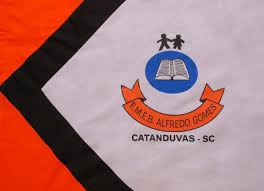 Diretora: Ivania Nora  Assessora Técnica Pedagógica: Simone CarlAssessora Técnica Administrativa: Tania Nunes  Professor: Celso Luiz Alberti Jr. Turma: 5º ano vespertino Matéria: CiênciasOrientações importantes: os textos e atividades deverão, todos, serem copiados no caderno da respectiva matéria. Respeitando as mesmas regras da sala de aula quanto a cópia a lápis ou caneta. Fazer a data em que copiar a atividade.  A mastigação Uma etapa importante do processo da digestão é a mastigação. Os alimentos são triturados pelos dentes e, conforme se misturam com a saliva, transformam-se no bolo alimentar, uma pasta mole.A mastigação deve ser bem feita; caso contrário, engolir os alimentos e digeri-los se torna mais difícil. Com formas e tamanhos variados, os dentes da boca desempenham diferentes funções na mastigação. Para simular o que acontece com os alimentos durante a mastigação, foi realizado o seguinte experimento: a dois copos com água foram adicionados, ao mesmo tempo, comprimidos efervescentes. Em um copo, o comprimido estava triturado, e em outro, foi colocado o comprimido inteiro.Qual comprimido você acha que se dissolveu por completo mais rapidamente, o triturado ou o inteiro. Por que? R: Explique qual é a relação entre o experimento e o que acontece com os alimentos na boca. R: Além da mastigação, os dentes são necessários para uma outra função muito importante para nós, seres humanos. Qual é essa função?  